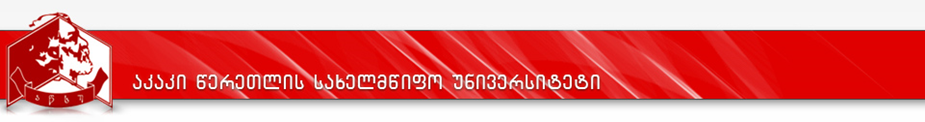 კურიკულუმი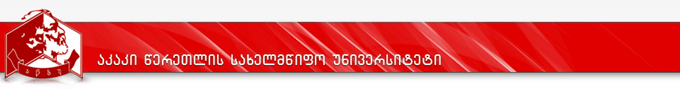 სასწავლო გეგმა 2019-2020დამატებითი (minor) პროგრამა - ეკონომიკაპროგრამის დასახელებაპროგრამის დასახელებაეკონომიკა (Economics) მაინორი (minor)მისანიჭებელი აკადემიური ხარისხი/კვალიფიკაციამისანიჭებელი აკადემიური ხარისხი/კვალიფიკაციაფაკულტეტის დასახელებაფაკულტეტის დასახელებაბიზნესის, სამართლისა და სოციალურ მეცნიერებათა  ფაკულტეტიპროგრამის ხელმძღვანელი/ ხელმძღვანელები/კოორდინატორიპროგრამის ხელმძღვანელი/ ხელმძღვანელები/კოორდინატორიასოცირებული პროფესორი - შოთა ლომინაშვილიპროგრამის ხანგრძლივობა/მოცულობა (სემესტრი, კრედიტების რაოდენობა)პროგრამის ხანგრძლივობა/მოცულობა (სემესტრი, კრედიტების რაოდენობა)პროგრამა ხორციელდება 6 სასწავლო სემესტრის განმავლობაში  პროგრამის მოცულობა - 60 კრედიტი.სწავლების ენასწავლების ენაქართულიპროგრამის შემუშავებისა და განახლების თარიღები;პროგრამის შემუშავებისა და განახლების თარიღები;პროგრამა შემუშავებულია 2011 წელს და განახლებულია 2015 წელს.პროგრამაზე დაშვების წინაპირობები (მოთხოვნები)პროგრამაზე დაშვების წინაპირობები (მოთხოვნები)პროგრამაზე დაშვების წინაპირობები (მოთხოვნები)აკაკი წერეთლის სახელმწიფო უნივერსიტეტის ძირითადი საგანმანათლებლო პროგრამის სტუდენტის სტატუსი. აკაკი წერეთლის სახელმწიფო უნივერსიტეტის ძირითადი საგანმანათლებლო პროგრამის სტუდენტის სტატუსი. აკაკი წერეთლის სახელმწიფო უნივერსიტეტის ძირითადი საგანმანათლებლო პროგრამის სტუდენტის სტატუსი. პროგრამის მიზნებიპროგრამის მიზნებიპროგრამის მიზნებიმისცეს სტუდენტს მიკრო, მაკრო და მეგა სოციალურ-ეკონომიკური მოვლენებისა და პროცესების მახასიათებელი ძირითადი დებულებებისა და კატეგორიების გაცნობიერების აუცილებელი ელემენტარული თეორიული ცოდნა;ჩამოუყალიბოს სტუდენტს პრაქტიკული უნარ-ჩვევების გარკვეული სპექტრი ეკონომიკური მოვლენების ანალიზის,  ეროვნული ეკონომიკის სექტორებისა და საერთაშორისო ეკონომიკური ურთიერთობების მართვის სფეროებში;მიღებული თეორიული ცოდნისა და პრაქტიკული უნარ-ჩვევების საფუძვლზე, გახადოს სტუდენტი კონკურენტუნარიანი დასაქმების ბაზარზე;შეუქმნას სტუდენტს საფუძველი აკადემიური ხარისხის მოსაპოვებლად სწავლების მომდევნო საფეხურზე, როგორც საქართველოში ისე საზღვარგარეთ.მისცეს სტუდენტს მიკრო, მაკრო და მეგა სოციალურ-ეკონომიკური მოვლენებისა და პროცესების მახასიათებელი ძირითადი დებულებებისა და კატეგორიების გაცნობიერების აუცილებელი ელემენტარული თეორიული ცოდნა;ჩამოუყალიბოს სტუდენტს პრაქტიკული უნარ-ჩვევების გარკვეული სპექტრი ეკონომიკური მოვლენების ანალიზის,  ეროვნული ეკონომიკის სექტორებისა და საერთაშორისო ეკონომიკური ურთიერთობების მართვის სფეროებში;მიღებული თეორიული ცოდნისა და პრაქტიკული უნარ-ჩვევების საფუძვლზე, გახადოს სტუდენტი კონკურენტუნარიანი დასაქმების ბაზარზე;შეუქმნას სტუდენტს საფუძველი აკადემიური ხარისხის მოსაპოვებლად სწავლების მომდევნო საფეხურზე, როგორც საქართველოში ისე საზღვარგარეთ.მისცეს სტუდენტს მიკრო, მაკრო და მეგა სოციალურ-ეკონომიკური მოვლენებისა და პროცესების მახასიათებელი ძირითადი დებულებებისა და კატეგორიების გაცნობიერების აუცილებელი ელემენტარული თეორიული ცოდნა;ჩამოუყალიბოს სტუდენტს პრაქტიკული უნარ-ჩვევების გარკვეული სპექტრი ეკონომიკური მოვლენების ანალიზის,  ეროვნული ეკონომიკის სექტორებისა და საერთაშორისო ეკონომიკური ურთიერთობების მართვის სფეროებში;მიღებული თეორიული ცოდნისა და პრაქტიკული უნარ-ჩვევების საფუძვლზე, გახადოს სტუდენტი კონკურენტუნარიანი დასაქმების ბაზარზე;შეუქმნას სტუდენტს საფუძველი აკადემიური ხარისხის მოსაპოვებლად სწავლების მომდევნო საფეხურზე, როგორც საქართველოში ისე საზღვარგარეთ.სწავლის შედეგები  ( ზოგადი და დარგობრივი კომპეტენციები)(სწავლის შედეგების რუქა ახლავს, იხ. დანართი 1)სწავლის შედეგები  ( ზოგადი და დარგობრივი კომპეტენციები)(სწავლის შედეგების რუქა ახლავს, იხ. დანართი 1)სწავლის შედეგები  ( ზოგადი და დარგობრივი კომპეტენციები)(სწავლის შედეგების რუქა ახლავს, იხ. დანართი 1)ცოდნა და გაცნობიერებააქვს ეკონომიკური საქმიანობის პრაქტიკული საკითხების აღწერის, შეფასების და გაცნობიერების აუცილებელი ცოდნა;აქვს ეკონომიკური საქმიანობის პრაქტიკული საკითხების აღწერის, შეფასების და გაცნობიერების აუცილებელი ცოდნა;ცოდნის პრაქტიკაში გამოყენებაშეუძლია წინასწარი პირობებით, მოსალოდნეოლი შედეგების აღწერა, ჩამოყალიბება და დემონსტრირება. მიკრო და მაკრო ეკონომიკურ სფეროებში მიმდინარე მოვლენებისა და პროცესების ამსახველი ძირითადი თეორიული დებულებებისა და პრინციპების განსაზღვრა და განსხვავება;შეუძლია წინასწარი პირობებით, მოსალოდნეოლი შედეგების აღწერა, ჩამოყალიბება და დემონსტრირება. მიკრო და მაკრო ეკონომიკურ სფეროებში მიმდინარე მოვლენებისა და პროცესების ამსახველი ძირითადი თეორიული დებულებებისა და პრინციპების განსაზღვრა და განსხვავება;დასკვნის უნარიჩამოყალიბებული აქვს სოციალურ-ეკონომიკური განვითარების პრაქტიკული საკითხების ამოცნობის, აღწერისა და შეფასების, სოციალურ-ეკონომიკური მოვლენებისა და პროცესების მახასიათებელ ძირითად ტენდენციებთან დაკავშირების უნარი;ჩამოყალიბებული აქვს სოციალურ-ეკონომიკური განვითარების პრაქტიკული საკითხების ამოცნობის, აღწერისა და შეფასების, სოციალურ-ეკონომიკური მოვლენებისა და პროცესების მახასიათებელ ძირითად ტენდენციებთან დაკავშირების უნარი;კომუნიკაციის  უნარიშეუძლია ზეპირი და წერილობითი ინფორმაციის მიღება, აღქმა, დამუშავება და წარდგენა; აქვს დარგის სპეციალისტებთან და/ან არასპეციალისტებთან ვერბალურ და ელექტრონულ დიალოგებსა და დისკუსიებში მონაწილეობისა და კამათში ჩართვის, სპეციალური ტერმინოლოგიის გამოყენებით ბიზნეს ინფორმაციის გადაცემის უნარი;შეუძლია ზეპირი და წერილობითი ინფორმაციის მიღება, აღქმა, დამუშავება და წარდგენა; აქვს დარგის სპეციალისტებთან და/ან არასპეციალისტებთან ვერბალურ და ელექტრონულ დიალოგებსა და დისკუსიებში მონაწილეობისა და კამათში ჩართვის, სპეციალური ტერმინოლოგიის გამოყენებით ბიზნეს ინფორმაციის გადაცემის უნარი;სწავლის უნარიშეუძლია განსაზღვროს სწავლის საჭიროების, მისი აუცილებლობის დონე და ხარისხი, მიიღოს და განაახლოს საკონტაქტო და დამოუკიდებელი მუშაობის გზით მიღებული ცოდნა; გამოიყენოს სასწავლო ლიტერატურისა და ინტერნეტრესურსების, საკუთარი ცოდნის შესაბამისი ქართული და უცხოური ლიტერატურის კითხვით უწყვეტი განვითარების შესაძლებლობები;შეუძლია განსაზღვროს სწავლის საჭიროების, მისი აუცილებლობის დონე და ხარისხი, მიიღოს და განაახლოს საკონტაქტო და დამოუკიდებელი მუშაობის გზით მიღებული ცოდნა; გამოიყენოს სასწავლო ლიტერატურისა და ინტერნეტრესურსების, საკუთარი ცოდნის შესაბამისი ქართული და უცხოური ლიტერატურის კითხვით უწყვეტი განვითარების შესაძლებლობები;ღირებულებებიჩამოყალიბებული აქვს:√ სწავლის საზოგადოებრივი ღირებულებების გააზრების, მოქალაქეობრივი პასუხისმგებლობის გაცნობიერების, ეკონომიკურ გარემოში ურთიერთ-სარგებლიანობის პრინციპის დაცვის გრძნობა; √ საზოგადოებაში თვითდამკვიდრების და საკუთარი შესაძლებლობების რეალიზაციის, პიროვნული თავისუფლების (უზენაესი ღირებულების) უზრუნველყოფის თვისება;√ დროის ეფექტურად გამოყენებისა და ბიზნეს საქმიანობის პროცესში გუნდური მუშაობის თვისება.ჩამოყალიბებული აქვს:√ სწავლის საზოგადოებრივი ღირებულებების გააზრების, მოქალაქეობრივი პასუხისმგებლობის გაცნობიერების, ეკონომიკურ გარემოში ურთიერთ-სარგებლიანობის პრინციპის დაცვის გრძნობა; √ საზოგადოებაში თვითდამკვიდრების და საკუთარი შესაძლებლობების რეალიზაციის, პიროვნული თავისუფლების (უზენაესი ღირებულების) უზრუნველყოფის თვისება;√ დროის ეფექტურად გამოყენებისა და ბიზნეს საქმიანობის პროცესში გუნდური მუშაობის თვისება.სწავლების მეთოდებისწავლების მეთოდებისწავლების მეთოდები- საკონტაქტო: საკონტაქტო: √ ლექცია - სტუდენტებისადმი სისტემატურად და თანმიმდევრულად სასწავლო მასალის გადაცემა, განსახილველი თემის ან რაიმე საკითხის ახსნა-განმარტება. იგი აქტიურია, როცა იღებს დიალოგის სახეს, ხოლო პასიურია მონოლოგის ფორმით;√ სამუშაო ჯგუფში მუშაობა - სტუდენტების მიერ ერთობლივი ან ინდივიდუალური მცდელობა წინასწარ მიცემული საკითხის ან თემის შესახებ შესრულებული სამუშაოს პრეზენტაცია. მიზანშეწონილია გაუგებარი და ძნელად გასაგები საკითხების განმეორებით განხილვა;სტუდენტთა დამოუკიდებელი მუშაობა - სასწავლო გეგმით გათვალისწინებული კურსების წარმატებით ათვისებისათვის დახარჯული სამუშაო დროის (შრომის) რაოდენობაა ძირითადი და დამატებითი ლიტერატურის გაცნობა-შესწავლიდან - ჯგუფურ მუშაობამდე და/ან შუალედური და ფინალური გამოცდების მომზადებისათვის.- საკონტაქტო: საკონტაქტო: √ ლექცია - სტუდენტებისადმი სისტემატურად და თანმიმდევრულად სასწავლო მასალის გადაცემა, განსახილველი თემის ან რაიმე საკითხის ახსნა-განმარტება. იგი აქტიურია, როცა იღებს დიალოგის სახეს, ხოლო პასიურია მონოლოგის ფორმით;√ სამუშაო ჯგუფში მუშაობა - სტუდენტების მიერ ერთობლივი ან ინდივიდუალური მცდელობა წინასწარ მიცემული საკითხის ან თემის შესახებ შესრულებული სამუშაოს პრეზენტაცია. მიზანშეწონილია გაუგებარი და ძნელად გასაგები საკითხების განმეორებით განხილვა;სტუდენტთა დამოუკიდებელი მუშაობა - სასწავლო გეგმით გათვალისწინებული კურსების წარმატებით ათვისებისათვის დახარჯული სამუშაო დროის (შრომის) რაოდენობაა ძირითადი და დამატებითი ლიტერატურის გაცნობა-შესწავლიდან - ჯგუფურ მუშაობამდე და/ან შუალედური და ფინალური გამოცდების მომზადებისათვის.- საკონტაქტო: საკონტაქტო: √ ლექცია - სტუდენტებისადმი სისტემატურად და თანმიმდევრულად სასწავლო მასალის გადაცემა, განსახილველი თემის ან რაიმე საკითხის ახსნა-განმარტება. იგი აქტიურია, როცა იღებს დიალოგის სახეს, ხოლო პასიურია მონოლოგის ფორმით;√ სამუშაო ჯგუფში მუშაობა - სტუდენტების მიერ ერთობლივი ან ინდივიდუალური მცდელობა წინასწარ მიცემული საკითხის ან თემის შესახებ შესრულებული სამუშაოს პრეზენტაცია. მიზანშეწონილია გაუგებარი და ძნელად გასაგები საკითხების განმეორებით განხილვა;სტუდენტთა დამოუკიდებელი მუშაობა - სასწავლო გეგმით გათვალისწინებული კურსების წარმატებით ათვისებისათვის დახარჯული სამუშაო დროის (შრომის) რაოდენობაა ძირითადი და დამატებითი ლიტერატურის გაცნობა-შესწავლიდან - ჯგუფურ მუშაობამდე და/ან შუალედური და ფინალური გამოცდების მომზადებისათვის.პროგრამის სტრუქტურაპროგრამის სტრუქტურაპროგრამის სტრუქტურაპროგრამის მოცულობა  არის 60 კრედიტი და მესამე სემესტრიდან ძირითად პროგრამასთან ერთად 10-10 კრედიტი ესწავლებათ. სასწავლო გეგმა იხ დანართი 2.პროგრამის მოცულობა  არის 60 კრედიტი და მესამე სემესტრიდან ძირითად პროგრამასთან ერთად 10-10 კრედიტი ესწავლებათ. სასწავლო გეგმა იხ დანართი 2.პროგრამის მოცულობა  არის 60 კრედიტი და მესამე სემესტრიდან ძირითად პროგრამასთან ერთად 10-10 კრედიტი ესწავლებათ. სასწავლო გეგმა იხ დანართი 2.სტუდენტის ცოდნის შეფასების სისტემა და კრიტერიუმები/სტუდენტის ცოდნის შეფასების სისტემა და კრიტერიუმები/სტუდენტის ცოდნის შეფასების სისტემა და კრიტერიუმები/აკაკი წერეთლის სახელმწიფო უნივერსიტეტში არსებული შეფასების სისტემა იყოფა შემდეგ კომპონენტებად:საგანმანათლებლო პროგრამის კომპონენტის შეფასების საერთო ქულიდან (100 ქულა) შუალედური შეფასების ხვედრითი წილი შეადგენს ჯამურად 60 ქულას, რომელიც თავის მხრივ მოიცავს შემდეგი შეფასების ფორმებს:სტუდენტის აქტივობა სასწავლო სემესტრის განმავლობაში(მოიცავს შეფასების სხვადასხვა კომპონენტებს)-30 ქულა;შუალედური გამოცდა- 30 ქულა;დასკვნითი გამოცდა - 40 ქულა.დასკვნით გამოცდაზე  გასვლის უფლება  ეძლევა სტუდენტს, რომელის შუალედური შეფასებების კომპონენტებში მინიმალური კომპეტენციის ზღვარი ჯამურად შეადგენს არანაკლებ 18 ქულას.შეფასების სისტემა უშვებს:ა) ხუთი სახის დადებით შეფასებას:ა.ა) (A) ფრიადი – შეფასების 91-100 ქულა;ა.ბ) (B) ძალიან კარგი – მაქსიმალური შეფასების 81-90 ქულა; ა.გ) (C) კარგი – მაქსიმალური შეფასების 71-80 ქულა;ა.დ) (D) დამაკმაყოფილებელი – მაქსიმალური შეფასების 61-70 ქულა; ა.ე) (E) საკმარისი – მაქსიმალური შეფასების 51-60 ქულა.ბ) ორი სახის უარყოფით შეფასებას:ბ.ა) (FX) ვერ ჩააბარა – მაქსიმალური შეფასების 41-50 ქულა, რაც ნიშნავს, რომ სტუდენტს ჩასაბარებლად მეტი მუშაობა სჭირდება და ეძლევა დამოუკიდებელი მუშაობით დამატებით გამოცდაზე ერთხელ გასვლის უფლება;ბ.ბ) (F) ჩაიჭრა – მაქსიმალური შეფასების 40 ქულა და ნაკლები, რაც ნიშნავს, რომ სტუდენტის მიერ ჩატარებული სამუშაო არ არის საკმარისი და მას საგანი ახლიდან აქვს შესასწავლი.საგანმანათლებლო პროგრამის სასწავლო კომპონენტში, FX-ის მიღების შემთხვევაში  დამატებითი გამოცდა დაინიშნება დასკვნითი გამოცდის შედეგების გამოცხადებიდან არანაკლებ 5 დღეში (აღნიშნული ვალდებულება არ ვრცელდება დისერტაციის, სამაგისტრო პროექტის/ნაშრომის, შემოქმედებითი/საშემსრულებლო ნამუშევრის ან სხვა სამეცნიერო პროექტის/ნაშრომის მიმართ).დამატებით გამოცდაზე  მიღებული შეფასება არის სტუდენტის საბოლოო შეფასება, რომელშიც არ მოიაზრება ძირითად დასკვნით გამოცდაზე მიღებული  უარყოფითი  ქულა.თუ სტუდენტმა დამატებით გამოცდაზე მიიღო 0-დან 50 ქულამდე, საბოლოო საგამოცდო უწყისში სტუდენტს უფორმდება შეფასება (F) -0 ქულა.დასკვნით გამოცდაზე სტუდენტის მიერ მიღებული შეფასების მინიმალური ზღვარი განისაზღვრება  15 ქულით.სტუდენტის მიერ დამატებით გამოცდაზე მიღებულ შეფასებას არ ემატება დასკვნით შეფასებაში მიღებული ქულათა რაოდენობა. დამატებით გამოცდაზე მიღებული შეფასება არის დასკვნითი შეფასება და აისახება საგანმანათლებლო პროგრამის სასწავლო კომპონენტის საბოლოო შეფასებაში. დამატებით გამოცდაზე მიღებული შეფასების გათვალისწინებით საგანმანათლებლო კომპონენტის საბოლოო შეფასებაში 0-50 ქულის მიღების შემთხვევაში, სტუდენტს უფორმდება შეფასება F-0 ქულა.შენიშვნა: შუალედური და დასკვნითი (დამატებითი) გამოცდები  ჩატარდება ფორმალიზებული წესით:საფუძველი: საქართველოს განათლებისა და მეცნიერების მინისტრის 2007  წლის 5  იანვრის ბრძანება №3.სტუდენტის მიღწევების შეფასების დამატებითი კრიტერიუმები განისაზღვრება სასწავლო კურსების  სილაბუსით.აკაკი წერეთლის სახელმწიფო უნივერსიტეტში არსებული შეფასების სისტემა იყოფა შემდეგ კომპონენტებად:საგანმანათლებლო პროგრამის კომპონენტის შეფასების საერთო ქულიდან (100 ქულა) შუალედური შეფასების ხვედრითი წილი შეადგენს ჯამურად 60 ქულას, რომელიც თავის მხრივ მოიცავს შემდეგი შეფასების ფორმებს:სტუდენტის აქტივობა სასწავლო სემესტრის განმავლობაში(მოიცავს შეფასების სხვადასხვა კომპონენტებს)-30 ქულა;შუალედური გამოცდა- 30 ქულა;დასკვნითი გამოცდა - 40 ქულა.დასკვნით გამოცდაზე  გასვლის უფლება  ეძლევა სტუდენტს, რომელის შუალედური შეფასებების კომპონენტებში მინიმალური კომპეტენციის ზღვარი ჯამურად შეადგენს არანაკლებ 18 ქულას.შეფასების სისტემა უშვებს:ა) ხუთი სახის დადებით შეფასებას:ა.ა) (A) ფრიადი – შეფასების 91-100 ქულა;ა.ბ) (B) ძალიან კარგი – მაქსიმალური შეფასების 81-90 ქულა; ა.გ) (C) კარგი – მაქსიმალური შეფასების 71-80 ქულა;ა.დ) (D) დამაკმაყოფილებელი – მაქსიმალური შეფასების 61-70 ქულა; ა.ე) (E) საკმარისი – მაქსიმალური შეფასების 51-60 ქულა.ბ) ორი სახის უარყოფით შეფასებას:ბ.ა) (FX) ვერ ჩააბარა – მაქსიმალური შეფასების 41-50 ქულა, რაც ნიშნავს, რომ სტუდენტს ჩასაბარებლად მეტი მუშაობა სჭირდება და ეძლევა დამოუკიდებელი მუშაობით დამატებით გამოცდაზე ერთხელ გასვლის უფლება;ბ.ბ) (F) ჩაიჭრა – მაქსიმალური შეფასების 40 ქულა და ნაკლები, რაც ნიშნავს, რომ სტუდენტის მიერ ჩატარებული სამუშაო არ არის საკმარისი და მას საგანი ახლიდან აქვს შესასწავლი.საგანმანათლებლო პროგრამის სასწავლო კომპონენტში, FX-ის მიღების შემთხვევაში  დამატებითი გამოცდა დაინიშნება დასკვნითი გამოცდის შედეგების გამოცხადებიდან არანაკლებ 5 დღეში (აღნიშნული ვალდებულება არ ვრცელდება დისერტაციის, სამაგისტრო პროექტის/ნაშრომის, შემოქმედებითი/საშემსრულებლო ნამუშევრის ან სხვა სამეცნიერო პროექტის/ნაშრომის მიმართ).დამატებით გამოცდაზე  მიღებული შეფასება არის სტუდენტის საბოლოო შეფასება, რომელშიც არ მოიაზრება ძირითად დასკვნით გამოცდაზე მიღებული  უარყოფითი  ქულა.თუ სტუდენტმა დამატებით გამოცდაზე მიიღო 0-დან 50 ქულამდე, საბოლოო საგამოცდო უწყისში სტუდენტს უფორმდება შეფასება (F) -0 ქულა.დასკვნით გამოცდაზე სტუდენტის მიერ მიღებული შეფასების მინიმალური ზღვარი განისაზღვრება  15 ქულით.სტუდენტის მიერ დამატებით გამოცდაზე მიღებულ შეფასებას არ ემატება დასკვნით შეფასებაში მიღებული ქულათა რაოდენობა. დამატებით გამოცდაზე მიღებული შეფასება არის დასკვნითი შეფასება და აისახება საგანმანათლებლო პროგრამის სასწავლო კომპონენტის საბოლოო შეფასებაში. დამატებით გამოცდაზე მიღებული შეფასების გათვალისწინებით საგანმანათლებლო კომპონენტის საბოლოო შეფასებაში 0-50 ქულის მიღების შემთხვევაში, სტუდენტს უფორმდება შეფასება F-0 ქულა.შენიშვნა: შუალედური და დასკვნითი (დამატებითი) გამოცდები  ჩატარდება ფორმალიზებული წესით:საფუძველი: საქართველოს განათლებისა და მეცნიერების მინისტრის 2007  წლის 5  იანვრის ბრძანება №3.სტუდენტის მიღწევების შეფასების დამატებითი კრიტერიუმები განისაზღვრება სასწავლო კურსების  სილაბუსით.აკაკი წერეთლის სახელმწიფო უნივერსიტეტში არსებული შეფასების სისტემა იყოფა შემდეგ კომპონენტებად:საგანმანათლებლო პროგრამის კომპონენტის შეფასების საერთო ქულიდან (100 ქულა) შუალედური შეფასების ხვედრითი წილი შეადგენს ჯამურად 60 ქულას, რომელიც თავის მხრივ მოიცავს შემდეგი შეფასების ფორმებს:სტუდენტის აქტივობა სასწავლო სემესტრის განმავლობაში(მოიცავს შეფასების სხვადასხვა კომპონენტებს)-30 ქულა;შუალედური გამოცდა- 30 ქულა;დასკვნითი გამოცდა - 40 ქულა.დასკვნით გამოცდაზე  გასვლის უფლება  ეძლევა სტუდენტს, რომელის შუალედური შეფასებების კომპონენტებში მინიმალური კომპეტენციის ზღვარი ჯამურად შეადგენს არანაკლებ 18 ქულას.შეფასების სისტემა უშვებს:ა) ხუთი სახის დადებით შეფასებას:ა.ა) (A) ფრიადი – შეფასების 91-100 ქულა;ა.ბ) (B) ძალიან კარგი – მაქსიმალური შეფასების 81-90 ქულა; ა.გ) (C) კარგი – მაქსიმალური შეფასების 71-80 ქულა;ა.დ) (D) დამაკმაყოფილებელი – მაქსიმალური შეფასების 61-70 ქულა; ა.ე) (E) საკმარისი – მაქსიმალური შეფასების 51-60 ქულა.ბ) ორი სახის უარყოფით შეფასებას:ბ.ა) (FX) ვერ ჩააბარა – მაქსიმალური შეფასების 41-50 ქულა, რაც ნიშნავს, რომ სტუდენტს ჩასაბარებლად მეტი მუშაობა სჭირდება და ეძლევა დამოუკიდებელი მუშაობით დამატებით გამოცდაზე ერთხელ გასვლის უფლება;ბ.ბ) (F) ჩაიჭრა – მაქსიმალური შეფასების 40 ქულა და ნაკლები, რაც ნიშნავს, რომ სტუდენტის მიერ ჩატარებული სამუშაო არ არის საკმარისი და მას საგანი ახლიდან აქვს შესასწავლი.საგანმანათლებლო პროგრამის სასწავლო კომპონენტში, FX-ის მიღების შემთხვევაში  დამატებითი გამოცდა დაინიშნება დასკვნითი გამოცდის შედეგების გამოცხადებიდან არანაკლებ 5 დღეში (აღნიშნული ვალდებულება არ ვრცელდება დისერტაციის, სამაგისტრო პროექტის/ნაშრომის, შემოქმედებითი/საშემსრულებლო ნამუშევრის ან სხვა სამეცნიერო პროექტის/ნაშრომის მიმართ).დამატებით გამოცდაზე  მიღებული შეფასება არის სტუდენტის საბოლოო შეფასება, რომელშიც არ მოიაზრება ძირითად დასკვნით გამოცდაზე მიღებული  უარყოფითი  ქულა.თუ სტუდენტმა დამატებით გამოცდაზე მიიღო 0-დან 50 ქულამდე, საბოლოო საგამოცდო უწყისში სტუდენტს უფორმდება შეფასება (F) -0 ქულა.დასკვნით გამოცდაზე სტუდენტის მიერ მიღებული შეფასების მინიმალური ზღვარი განისაზღვრება  15 ქულით.სტუდენტის მიერ დამატებით გამოცდაზე მიღებულ შეფასებას არ ემატება დასკვნით შეფასებაში მიღებული ქულათა რაოდენობა. დამატებით გამოცდაზე მიღებული შეფასება არის დასკვნითი შეფასება და აისახება საგანმანათლებლო პროგრამის სასწავლო კომპონენტის საბოლოო შეფასებაში. დამატებით გამოცდაზე მიღებული შეფასების გათვალისწინებით საგანმანათლებლო კომპონენტის საბოლოო შეფასებაში 0-50 ქულის მიღების შემთხვევაში, სტუდენტს უფორმდება შეფასება F-0 ქულა.შენიშვნა: შუალედური და დასკვნითი (დამატებითი) გამოცდები  ჩატარდება ფორმალიზებული წესით:საფუძველი: საქართველოს განათლებისა და მეცნიერების მინისტრის 2007  წლის 5  იანვრის ბრძანება №3.სტუდენტის მიღწევების შეფასების დამატებითი კრიტერიუმები განისაზღვრება სასწავლო კურსების  სილაბუსით.დასაქმების სფეროებიდასაქმების სფეროებიდასაქმების სფეროებიადგილობრივი თვითმმართველობის  ეკონომიკური პროფილის  და კერძო სექტორის სამრეწველო სავაჭრო და სხვა პროფილის საწარმოების  დაბალი საფეხურის სამსახურები.ადგილობრივი თვითმმართველობის  ეკონომიკური პროფილის  და კერძო სექტორის სამრეწველო სავაჭრო და სხვა პროფილის საწარმოების  დაბალი საფეხურის სამსახურები.ადგილობრივი თვითმმართველობის  ეკონომიკური პროფილის  და კერძო სექტორის სამრეწველო სავაჭრო და სხვა პროფილის საწარმოების  დაბალი საფეხურის სამსახურები.სწავლისათვის აუცილებელი დამხმარე პირობები/რესურსებისწავლისათვის აუცილებელი დამხმარე პირობები/რესურსებისწავლისათვის აუცილებელი დამხმარე პირობები/რესურსებიდამატებით (minor) პროგრამის განხორციელებისათვის აუცილებელი ადამიანური და მატერიალური რესურსის შესახებ: პროგრამას ემსახურება ბიზნესის, სამართლისა და სოციალურ მეცნიერებათა ფაკულტეტის ეკონომიკისა და ტურიზმის და ბიზნესის ადმინისტრირების დეპარტამენტების სხვადასხვა მიმართულების აკადემიური პერსონალი და მოწვეული აკადემიური დოქტორები. მათ შორის ეკონომიკის (minor) პროგრამის განსახორციელებლად გამოიყენება  შემდეგი მატერიალური რესურსები: აწსუ-ს კორპუსები, კეთილმოწყობილი აუდიტორიები, ბიბლიოთეკა და სამკითხველო დარბაზები; დეპარტამენტში არსებული სალიტერატურო ფონდი, უნივერსიტეტის კომპიუტერული ცენტრის აუდიტორიები და ტექნიკა (მათ შორის. საპროექციო და სხვა სადემონსტრაციო აპარატურა), სამედიცინო პუნქტი, ხანძარსაწინააღმდეგო საშუალებები, პანდუსები (ინკლუზივი სტუდენტებისათვის) და ა.შ. კომპიუტერული ცენტრები. დამატებით (minor) პროგრამის განხორციელებისათვის აუცილებელი ადამიანური და მატერიალური რესურსის შესახებ: პროგრამას ემსახურება ბიზნესის, სამართლისა და სოციალურ მეცნიერებათა ფაკულტეტის ეკონომიკისა და ტურიზმის და ბიზნესის ადმინისტრირების დეპარტამენტების სხვადასხვა მიმართულების აკადემიური პერსონალი და მოწვეული აკადემიური დოქტორები. მათ შორის ეკონომიკის (minor) პროგრამის განსახორციელებლად გამოიყენება  შემდეგი მატერიალური რესურსები: აწსუ-ს კორპუსები, კეთილმოწყობილი აუდიტორიები, ბიბლიოთეკა და სამკითხველო დარბაზები; დეპარტამენტში არსებული სალიტერატურო ფონდი, უნივერსიტეტის კომპიუტერული ცენტრის აუდიტორიები და ტექნიკა (მათ შორის. საპროექციო და სხვა სადემონსტრაციო აპარატურა), სამედიცინო პუნქტი, ხანძარსაწინააღმდეგო საშუალებები, პანდუსები (ინკლუზივი სტუდენტებისათვის) და ა.შ. კომპიუტერული ცენტრები. დამატებით (minor) პროგრამის განხორციელებისათვის აუცილებელი ადამიანური და მატერიალური რესურსის შესახებ: პროგრამას ემსახურება ბიზნესის, სამართლისა და სოციალურ მეცნიერებათა ფაკულტეტის ეკონომიკისა და ტურიზმის და ბიზნესის ადმინისტრირების დეპარტამენტების სხვადასხვა მიმართულების აკადემიური პერსონალი და მოწვეული აკადემიური დოქტორები. მათ შორის ეკონომიკის (minor) პროგრამის განსახორციელებლად გამოიყენება  შემდეგი მატერიალური რესურსები: აწსუ-ს კორპუსები, კეთილმოწყობილი აუდიტორიები, ბიბლიოთეკა და სამკითხველო დარბაზები; დეპარტამენტში არსებული სალიტერატურო ფონდი, უნივერსიტეტის კომპიუტერული ცენტრის აუდიტორიები და ტექნიკა (მათ შორის. საპროექციო და სხვა სადემონსტრაციო აპარატურა), სამედიცინო პუნქტი, ხანძარსაწინააღმდეგო საშუალებები, პანდუსები (ინკლუზივი სტუდენტებისათვის) და ა.შ. კომპიუტერული ცენტრები. №კურსის დასახელებაკურსის დასახელებაკრდატვირთვის მოცულობა, სთ-შიდატვირთვის მოცულობა, სთ-შიდატვირთვის მოცულობა, სთ-შიდატვირთვის მოცულობა, სთ-შილ/პ/ლაბ/ჯგსემესტრისემესტრისემესტრისემესტრისემესტრისემესტრისემესტრისემესტრისემესტრისემესტრისემესტრისემესტრიდაშვების წინაპირობა№კურსის დასახელებაკურსის დასახელებაკრსულსაკონტაქტოსაკონტაქტოდამლ/პ/ლაბ/ჯგIIIIIIIIIVVVVIVIIVIIVIIVIIIდაშვების წინაპირობა№კურსის დასახელებაკურსის დასახელებაკრსულაუდიტორულიშუალედ.დასკვნითი გამოცდებიდამლ/პ/ლაბ/ჯგIIIIIIIIIVVVVIVIIVIIVIIVIIIდაშვების წინაპირობა12234567891010111213131415151516171ძირითადი კურსები (50 კრედიტი)ძირითადი კურსები (50 კრედიტი)ძირითადი კურსები (50 კრედიტი)ძირითადი კურსები (50 კრედიტი)ძირითადი კურსები (50 კრედიტი)ძირითადი კურსები (50 კრედიტი)ძირითადი კურსები (50 კრედიტი)ძირითადი კურსები (50 კრედიტი)ძირითადი კურსები (50 კრედიტი)ძირითადი კურსები (50 კრედიტი)ძირითადი კურსები (50 კრედიტი)ძირითადი კურსები (50 კრედიტი)ძირითადი კურსები (50 კრედიტი)ძირითადი კურსები (50 კრედიტი)ძირითადი კურსები (50 კრედიტი)ძირითადი კურსები (50 კრედიტი)ძირითადი კურსები (50 კრედიტი)ძირითადი კურსები (50 კრედიტი)ძირითადი კურსები (50 კრედიტი)ძირითადი კურსები (50 კრედიტი)ძირითადი კურსები (50 კრედიტი)11საქართველოს ეკონომიკა**5125454761,5/0/0/1,55511ეკონომიკის პრინციპები 15125604612/0/0/25522ეკონომიკური აზრის ისტორია5125454761,5/0/0/1,55533სოციოლოგიის საფუძვლები**5125454762/0/0/15533ეკონომიკის პრინციპები 25125604612/0/0/255144ეთიკა და ეკონომიკური ფსიქოლოგია**5125454761,5/0/0/1,55544სტატისტიკის თეორია5125454762/0/0/15555მიკროეკონომიკა5125454761,5/0/0/1,5566საჯარო ფინანსები5125454761/0/0/2577ეკონომიკური სტატისტიკა5125454761,5/0/0/1,555488მაკროეკონომიკა5125454761,5/0/0/1,55599ფისკალური და მონეტარული სტატისტიკა**5125454761,5/0/0/1,5599ეკონომიკური ანალიზი5125454761/0/0/251010საერთაშორისო ეკონომიკა 15125454761/0/0/251111საერთაშორისო ეკონომიკა 25125454761/0/0/255101212ეროვნულ ანგარიშთა სისტემა5125454761/0/0/255სულ 60150010101010101010101010